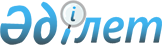 О закреплении рыбохозяйственных водоемов (участков) для промыслового, спортивно-любительского вылова рыбы и добывания других водных животных
					
			Утративший силу
			
			
		
					Постановление Акимата Акмолинской области от 26 марта 2004 года N а-3/87. Зарегистрировано департаментом юстиции Акмолинской области 7 апреля 2004 года N 2420. Утратило силу - постановлением акимата Акмолинской области от 30 июня 2010 года № А-7/242      Сноска. Утратило силу - постановлением акимата Акмолинской области от 30.06.2010 № А-7/242

      В соответствии с  Законом  Республики Казахстан от 21 октября 1993 года "Об охране, воспроизводстве и использовании животного мира",  постановлением  Правительства Республики Казахстан от 4 декабря 1996 года N 1480 "Об утверждении Правил рыболовства и добывания других водных животных в Республике Казахстан" и на основании предложений конкурсной комиссии от 25 февраля 2004 года по закреплению рыбохозяйственных водоемов (участков) за потенциальными природопользователями и предоставлению права на организацию промыслового, спортивно-любительского лова рыбы и добывания других водных животных акимат области ПОСТАНОВЛЯЕТ :       1. Закрепить за природопользователями сроком на 10 лет рыбохозяйственные водоемы (участки) для промыслового, спортивно-любительского вылова рыбы и других водных животных. Перечень прилагается.       2. Рекомендовать Центрально-Восточному зональному управлению рыбной инспекции Комитета рыбного хозяйства Министерства сельского хозяйства Республики Казахстан в установленном порядке заключить с природопользователями договора на закрепление и пользование рыбохозяйственными водоемами (участками). Природопользователи, не заключившие договора до 1 июля 2004 года, лишаются права закрепления и пользования рыбохозяйственными водоемами (участками) и водоемы (участки) переходят в разряд рыбохозяйственных водоемов (участков) общего пользования.       3. Не закрепленные за природопользователями водоемы являются водоемами общего пользования. Промысловый и другие виды лова рыбы и добывания других водных животных на них осуществлять согласно Правил рыболовства, утвержденных  постановлением  Правительства Республики Казахстан от 4 декабря 1996 N 1480 "Об утверждении Правил рыболовства и добывания других водных животных в Республике Казахстан" по согласованию с Центрально-Восточным зональным управлением рыбного хозяйства Комитета рыбного хозяйства  Министерства сельского хозяйства Республики Казахстан.       4. Контроль за выполнением настоящего постановления возложить на заместителя акима области Отарова К.М.       5. Настоящее постановление вступает в силу со дня государственной регистрации в Департаменте юстиции Акмолинской области.        Аким области 

  Приложение                            

к постановлению акимата Акмолинской   

 области от 26.03.2004 года N a-3/87   

"О закреплении рыбохозяйственных      

водоемов (участков) для промыслового, 

спортивно-любительского вылова рыбы   

и добывания других водных животных     ПЕРЕЧЕНЬ 

рыбохозяйственных водоемов (участков) Акмолинской области, 

закрепленных за природопользователями для осуществления 

промыслового, спортивно-любительского вылова рыбы и добывания 

других водных животных 
					© 2012. РГП на ПХВ «Институт законодательства и правовой информации Республики Казахстан» Министерства юстиции Республики Казахстан
				N 

п/п Наименование 

природопользователей Наименование 

природопользователей Наименование рыбохозяйственных 

водоемов (участков) АРШАЛЫНСКИЙ РАЙОН АРШАЛЫНСКИЙ РАЙОН АРШАЛЫНСКИЙ РАЙОН 1 ИП "Кусаинова" ИП "Кусаинова" Оз. Анарколь АККОЛЬСКИЙ РАЙОН АККОЛЬСКИЙ РАЙОН АККОЛЬСКИЙ РАЙОН 2 ТОО "Грань" ТОО "Грань" Уч. р. Талкара (в границах с. Ерофеевка, с. Ткачевка) 3 ТОО "Урюпинский и К" ТОО "Урюпинский и К" Оз. Дмитрово, оз. Камышное N 2, уч. р. Талкара (7 км. - в створе с. Урюпинка) 4 ТОО "Институт инженерного проектирования и экспертизы" ТОО "Институт инженерного проектирования и экспертизы" Плотина Красноборская 5 ТОО "Торговый Дом "Райс" ТОО "Торговый Дом "Райс" Уч. Селетинского водохранилища (в границах Аккольского района) АТБАСАРСКИЙ РАЙОН АТБАСАРСКИЙ РАЙОН АТБАСАРСКИЙ РАЙОН 6 ИП "Харьковский" ИП "Харьковский" Оз. Жарлыколь 7 ТОО "Жаркуль - 2002" ТОО "Жаркуль - 2002" Пруд отделения N 2, пруд Тузкудук, уч. р. Ишим (в границах сел Октябрьское Николаевка) БУЛАНДЫНСКИЙ РАЙОН БУЛАНДЫНСКИЙ РАЙОН БУЛАНДЫНСКИЙ РАЙОН 8 ТОО "Даниловское и К" ТОО "Даниловское и К" Оз. Алаколь ЕНБЕКШИЛЬДЕРСКИЙ РАЙОН ЕНБЕКШИЛЬДЕРСКИЙ РАЙОН ЕНБЕКШИЛЬДЕРСКИЙ РАЙОН 9 ТОО "Джукей центр отдыха" Оз. Джукей Оз. Джукей 10 ТОО "Агва - Сервис" Пл. Кудук - Агаш Пл. Кудук - Агаш ЕРЕЙМЕНТАУСКИЙ РАЙОН ЕРЕЙМЕНТАУСКИЙ РАЙОН ЕРЕЙМЕНТАУСКИЙ РАЙОН 11 ТОО "Трансстрой - Ерейментау" Оз. Кишкентайколь, оз. Майколь Оз. Кишкентайколь, оз. Майколь 12 ИП "Альжанов" Уч. оз. Ащиколь Уч. оз. Ащиколь 13 КХ "Глория" Оз. Камыстыколь Оз. Камыстыколь ЖАРКАИНСКИЙ РАЙОН ЖАРКАИНСКИЙ РАЙОН ЖАРКАИНСКИЙ РАЙОН 14 "Кокшетауское межрайонное общество охотников и рыболовов" Уч. р. Ишим (в границах с. Умурлыкское п. Тассулат) Уч. р. Ишим (в границах с. Умурлыкское п. Тассулат) ЗЕРЕНДИНСКИЙ РАЙОН ЗЕРЕНДИНСКИЙ РАЙОН ЗЕРЕНДИНСКИЙ РАЙОН 15 "Кокшетауское межрайонное общество охотников и рыболовов" Уч. оз. Кундыколь (Павловское) Уч. оз. Кундыколь (Павловское) 16 ТОО "Гордорстрой" Уч. оз. Кундыколь (Павловское) Уч. оз. Кундыколь (Павловское) 17 ТОО "Нарол" Оз. М. Косколь Оз. М. Косколь КОРГАЛЖЫНСКИЙ РАЙОН КОРГАЛЖЫНСКИЙ РАЙОН КОРГАЛЖЫНСКИЙ РАЙОН 18 ОАО "ЦСО СОП РК" Уч. оз. Уялы Шалкар, уч. оз. Жанибек Шалкар Уч. оз. Уялы Шалкар, уч. оз. Жанибек Шалкар 19 ТОО "Балык ЗС" Оз. Ащиколь, оз. Тузшыколь, уч. оз. Шолак, уч. Уялинской системы озер Оз. Ащиколь, оз. Тузшыколь, уч. оз. Шолак, уч. Уялинской системы озер 20 ТОО "Биар Плюс" Уч. оз. Шолак, уч. оз. Шалкар, уч. оз. Биртобан, уч. Уялинской системы озер Уч. оз. Шолак, уч. оз. Шалкар, уч. оз. Биртобан, уч. Уялинской системы озер 21 ТОО "Жалын" Уч. оз. Шалкар, уч. оз. Биртобан Уч. оз. Шалкар, уч. оз. Биртобан 22 ТОО "Агрофирма - Мирас - 2004" Уч. оз. Жанибек Шалкар, уч. оз. Уялы - Шалкар Уч. оз. Жанибек Шалкар, уч. оз. Уялы - Шалкар ЦЕЛИНОГРАДСКИЙ РАЙОН ЦЕЛИНОГРАДСКИЙ РАЙОН ЦЕЛИНОГРАДСКИЙ РАЙОН 23 ГККП "Хозу акима г. Астаны" Кояндинское водохранилище Кояндинское водохранилище ШОРТАНДИНСКИЙ РАЙОН ШОРТАНДИНСКИЙ РАЙОН ШОРТАНДИНСКИЙ РАЙОН 24 ОАО "Петровское" Оз. Карадырское Оз. Карадырское 25 ТОО "Бектау" Пл. Барышевка, пл. Конкрынка, пл. Каражар Пл. Барышевка, пл. Конкрынка, пл. Каражар 26 КХ "Алма" Уч. оз. Балыкты Уч. оз. Балыкты ЩУЧИНСКИЙ РАЙОН ЩУЧИНСКИЙ РАЙОН ЩУЧИНСКИЙ РАЙОН 27 ТОО "Орман шаруашылыгы" Пл. Зайчанские N 1, N 2 (новая и старая) Пл. Зайчанские N 1, N 2 (новая и старая) 28 ТОО "Айдос - 98" Пр. Климовский Пр. Климовский 29 ИП "Трубаева" Оз. Алаколь (Сладкое) Оз. Алаколь (Сладкое) г. СТЕПНОГОРСК г. СТЕПНОГОРСК г. СТЕПНОГОРСК 30 ТОО "Торговый Дом "Райс" Водоем "Сопка 305" Водоем "Сопка 305" 